Table S3. Posterior probabilities of maximum likelihood nitrogenases, averaged across total HDK sequence and across 30 active-site residues, defined as those within 5 Å of any atom within the FeMo-cofactor (PDB 3U7Q1) or FeV-cofactor (PDB 5N6Y2).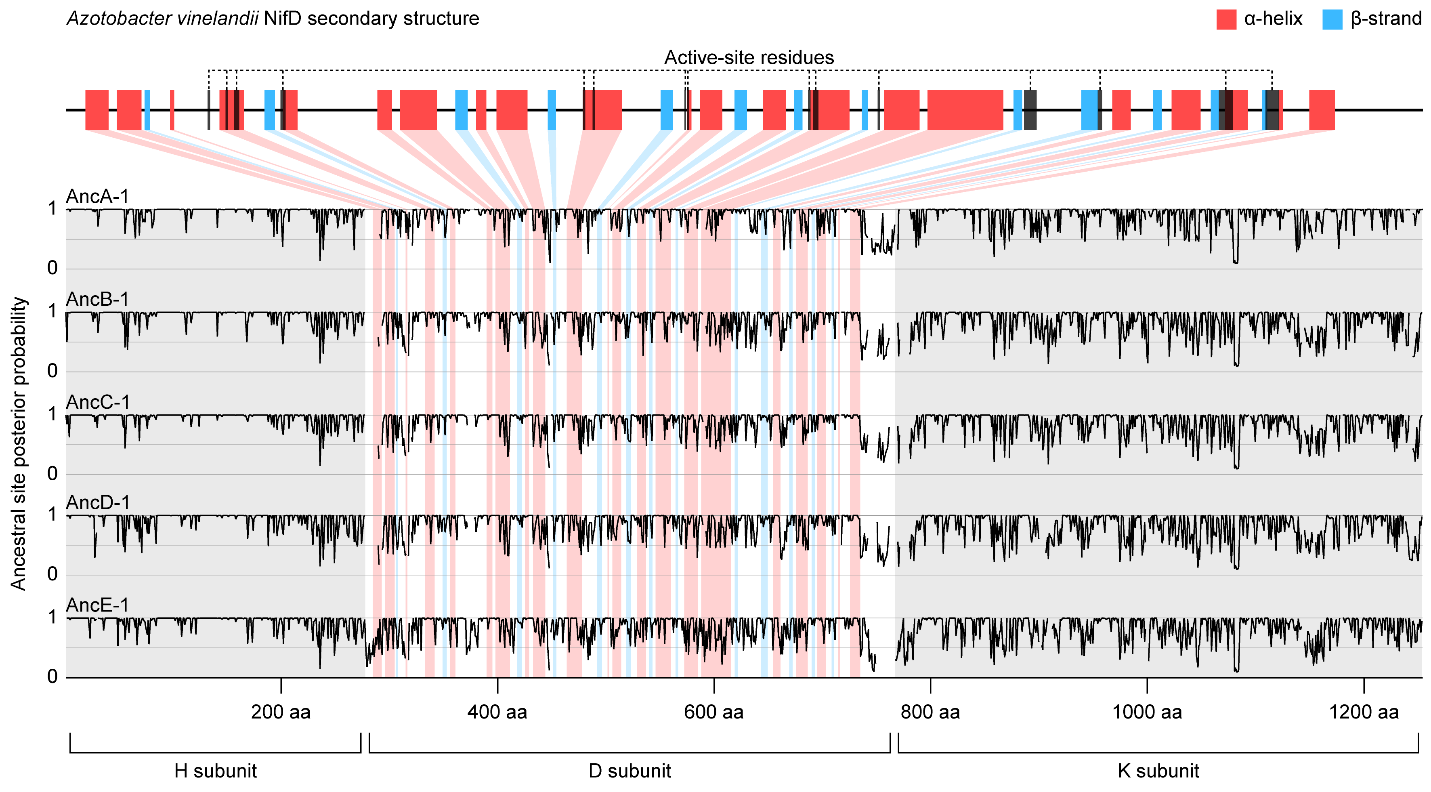 Figure S4. Ancestral site posterior probabilities of aligned ancestral nitrogenase sequences inferred from the most likely reconstructed phylogeny (Tree-1). The aligned secondary structure of the A. vinelandii NifD subunit is shown on top (from PDB 3U7Q16). Active-site residues include 30 amino acids positioned within 5 Å of the active-site cofactor.References1.	Spatzal T, Aksoyoglu M, Zhang L, et al. Evidence for interstitial carbon in nitrogenase FeMo cofactor. Science. 2011;334(6058):940.2.	Sippel D, Einsle O. The structure of vanadium nitrogenase reveals an unusual bridging ligand. Nat Chem Biol. 2017;13(9):956-960.AncestorMean ancestral site posterior probability (± 1σ)Mean ancestral active-site posterior probability (± 1σ)AncA-10.90 (± 0.18)0.93 (± 0.16)AncA-20.91 (± 0.17)0.92 (± 0.19)AncA-30.90 (± 0.18)0.94 (± 0.14)AncA-40.89 (± 0.19)0.94 (± 0.14)AncA-50.91 (± 0.17)0.92 (± 0.19)AncB-10.86 (± 0.21)0.94 (± 0.15)AncB-20.87 (± 0.20)0.94 (± 0.14)AncB-30.86 (± 0.21)0.93 (± 0.16)AncB-40.85 (± 0.22)0.94 (± 0.15)AncB-50.87 (± 0.20)0.94 (± 0.14)AncC-10.88 (± 0.20)0.97 (± 0.10)AncC-20.89 (± 0.19)0.98 (± 0.07)AncC-30.88 (± 0.20)0.96 (± 0.12)AncC-40.87 (± 0.21)0.96 (± 0.12)AncC-50.89 (± 0.19)0.98 (± 0.07)AncD-10.84 (± 0.22)0.96 (± 0.12)AncD-20.85 (± 0.21)0.97 (± 0.09)AncD-30.84 (± 0.22)0.95 (± 0.13)AncD-40.83 (± 0.23)0.96 (± 0.10)AncD-50.86 (± 0.21)0.97 (± 0.09)AncE-10.86 (± 0.21)0.94 (± 0.15)AncE-20.87 (± 0.21)0.94 (± 0.15)AncE-30.86 (± 0.21)0.94 (± 0.15)AncE-40.86 (± 0.21)0.94 (± 0.15)AncE-50.87 (± 0.20)0.94 (± 0.16)